Ejercicio nº 1.-Demuestra la siguiente igualdad: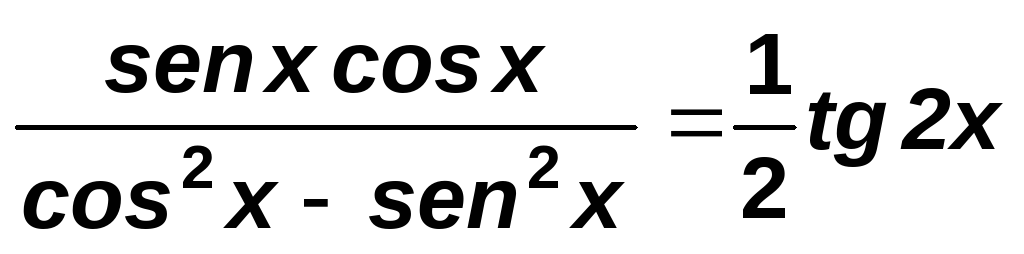  Solución:  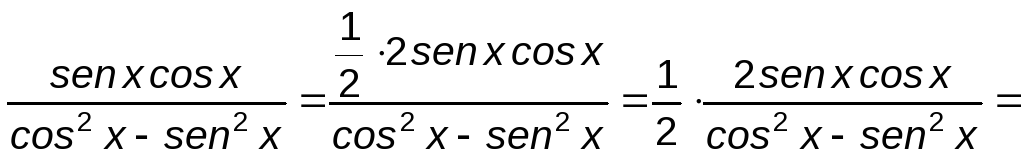 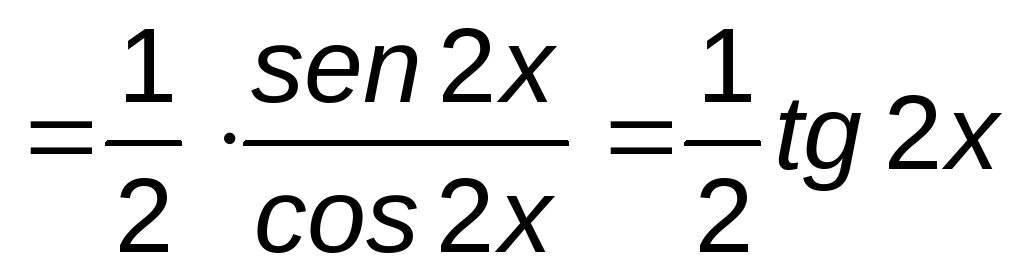 Ejercicio nº 2.-Simplifica la siguiente expresión: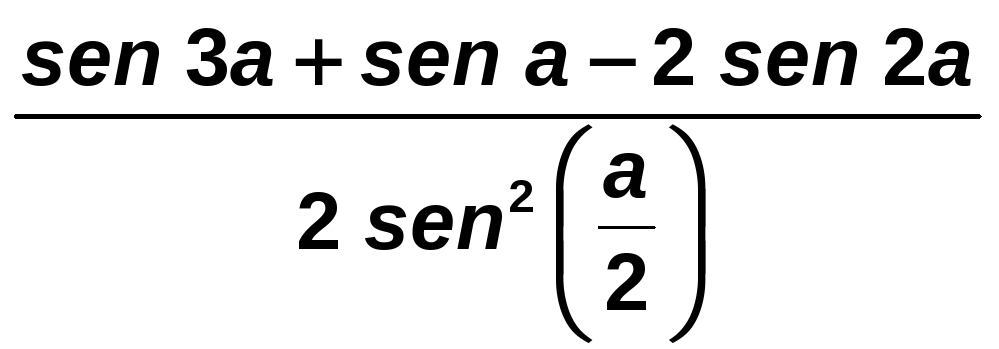  Solución:  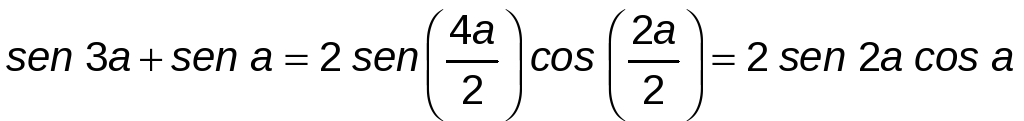 Por tanto: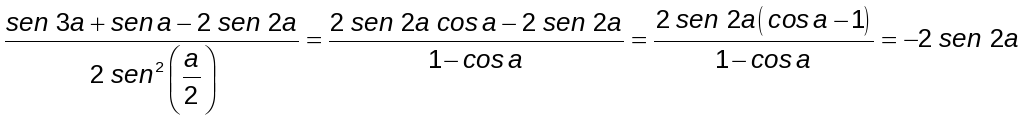 Ejercicio nº 3.-Resuelve la ecuación: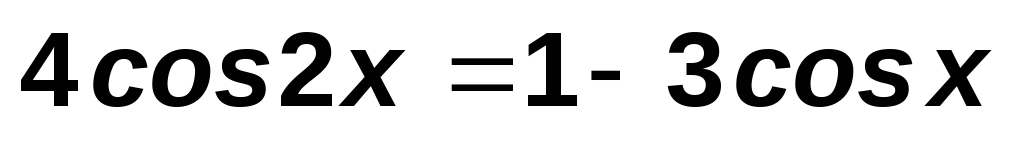  Solución:  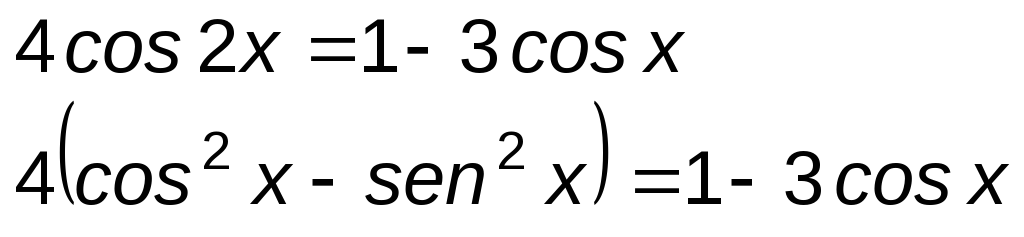 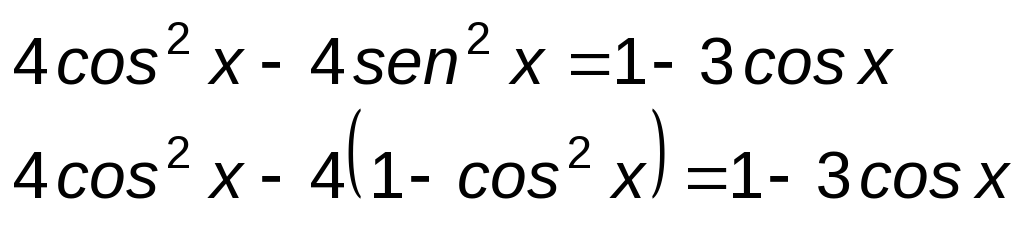 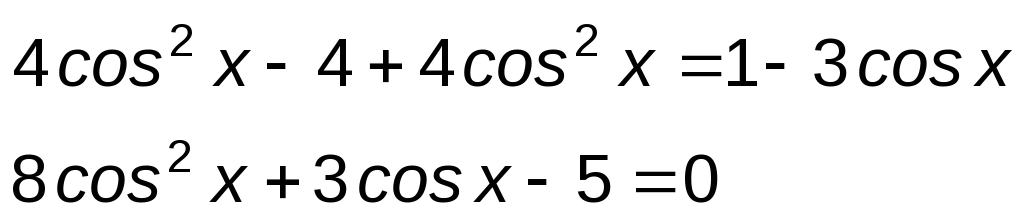 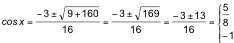 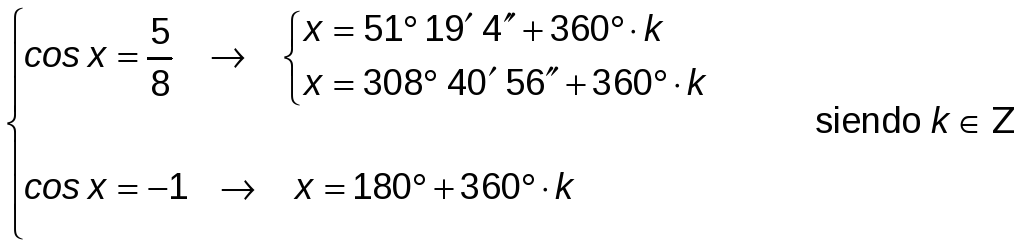 Ejercicio nº 4.-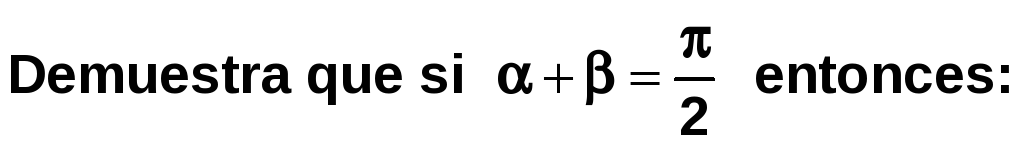 (sen α + sen ᵦ) (cos α + cos ᵦ) = 1 + sen 2α Solución:  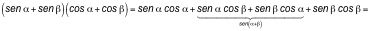 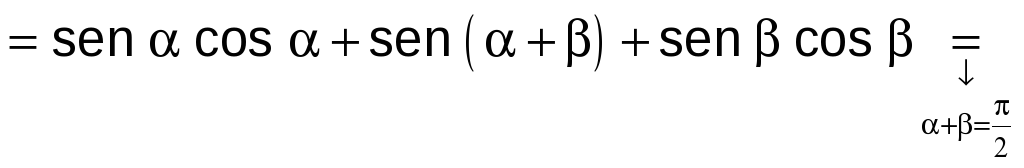 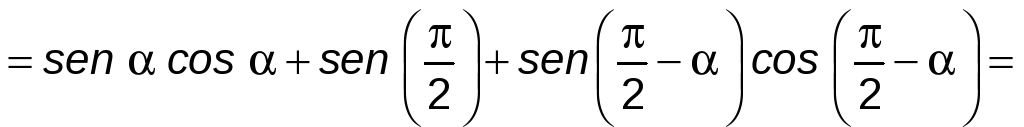 = sen α cos α + 1 + cos α sen α = 1 + 2sen α cos α = = 1 + sen (2α)Ejercicio nº 5.-Resuelve esta ecuación: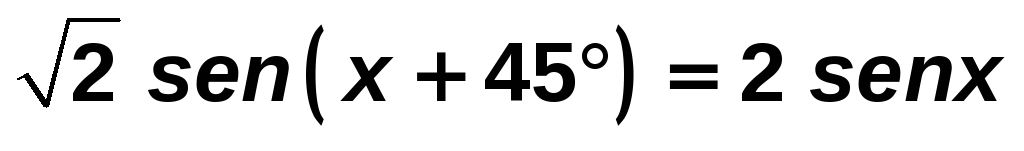  Solución:  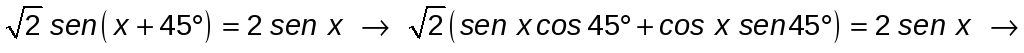 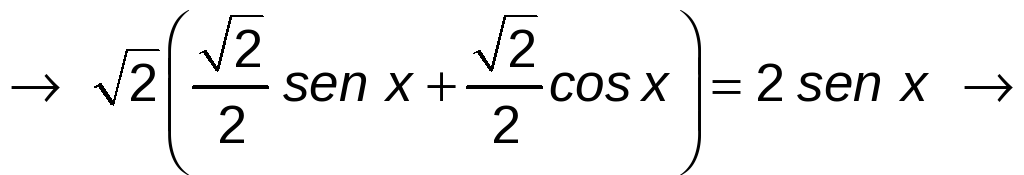 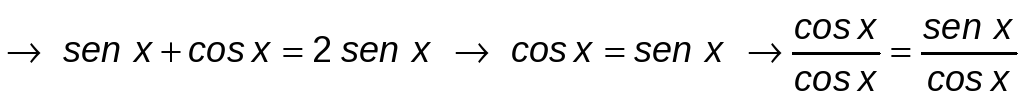 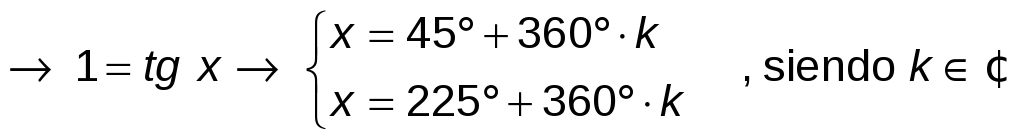 Ejercicio nº 6.-Resuelve el sistema dando las soluciones correspondientes al primer cuadrante: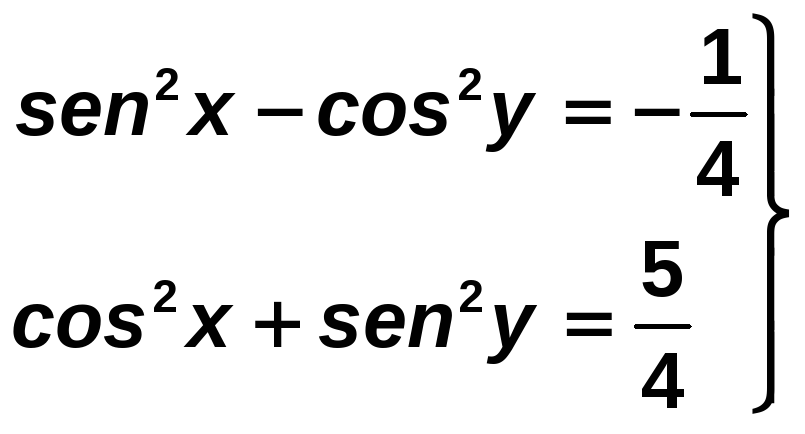  Solución:  Como sen2 x = 1 − cos2 x y cos2y = 1 − sen2 y, el sistema queda: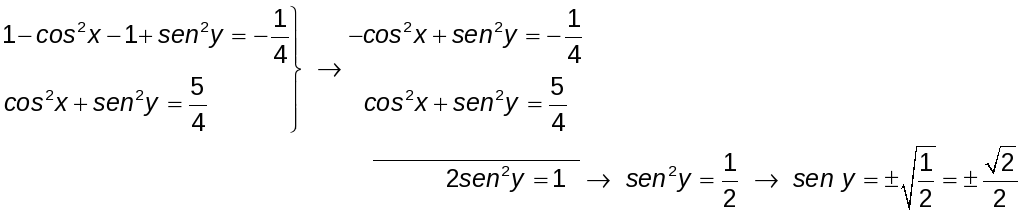 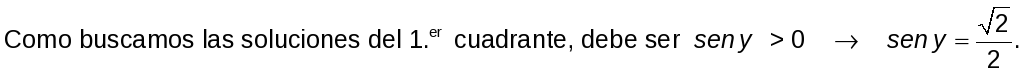 Por tanto, y  = 45° (la otra solución está en el 2.º cuadrante y no nos interesa)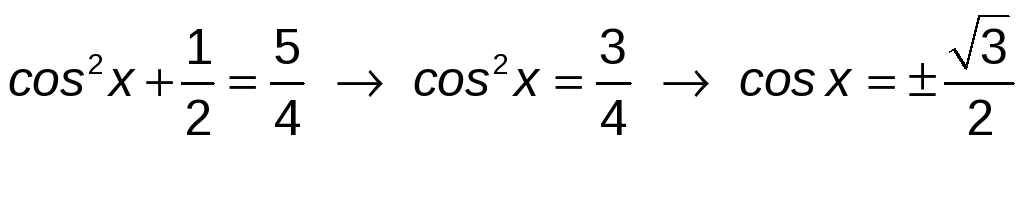 De nuevo, como buscamos las soluciones del primer cuadrante, ha de ser cos x > 0.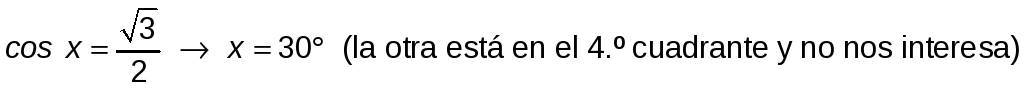 La solución del sistema es, pues, x = 30°, y = 45°.Título de la materia:MatemáticasNivel:Bachillerato 1Opción:ANombre:Grupo:Evaluación:N.º:Calificación:Fecha: